Październik - nowe i ulubione serie w National Geographic, National Geographic Wild i Nat Geo PeopleZapierające dech w piersiach ujęcia z drona w nowych odcinkach serii „Europa z powietrza”, kulisy największej inwestycji w historii USA ukazane w serii „Superlotnisko: LaGuardia” oraz historia upadku Hitlera zawarta w produkcji „III Rzesza: droga ku upadkowi” to tylko kilka z nowości czekających na widzów National Geographic w październiku. Na antenie National Geographic Wild czekają nowe odcinki serii „Uwaga! Niezły pies!” oraz cykl specjalny „Miesiąc krokodyli”, a Nat Geo People zaserwuje widzom smakowite inspiracje w pachnącym bazylią i oliwą programie „Włoski smak”. Zobacz pełną listę październikowych premier.Patrzenie z góry nie zawsze musi być czymś złym, jeśli pozwala dostrzec prawdziwe piękno – najlepszym na to dowodem jest najnowszy sezon serii „Europa z powietrza” (premiery w niedziele od 17 października). To kolejna odsłona kręconej z drona produkcji, która pozwala spojrzeć na znane miejsca z nieznanej perspektywy. Tym razem zapierające dech w piersiach podniebne kadry przeniosą nas m.in. nad Islandię, gdzie zobaczymy, jak budzi się do życia wulkan. Wzniesiemy się również nad Chorwację, gdzie podążymy śladami starożytnych Rzymian oraz nad Portugalię, by zobaczyć z góry najdłuższy na świecie wiszący most. „Europa z powietrza” zobaczyć i w pełni docenić najpiękniejsze, i niekiedy ukryte przez okiem naziemnego turysty miejsca na Starym Kontynencie.Widzów ciekawych podniebnych podbojów z pewnością zaciekawi również seria „Superlotnisko LaGuardia” (w środy od 20 października), opowiadająca o największej inwestycji ostatnich lat w USA. Modernizacja jednego z najbardziej ruchliwych portów lotniczych w Nowym Jorku pochłonąć ma w sumie ponad 8 mld dolarów! Prace nad tym projektem prowadzone będą przez kolejne 3 lata, a największym wyzwaniem dla wszystkich jest… utrzymanie w tym czasie w 100% sprawnego i bezpiecznie funkcjonującego lotniska. Jak, przy prowadzonych na taką skalę pracach budowlanych, uniknąć chaosu i kosztownych opóźnień? Jeśli ta inwestycja zrealizowana zostanie zgodnie z planem, z pewnością przejdzie do historii. O kulisach realizacji tego szalonego i przełomowego projekty opowiada seria „Superlotnisko LaGuardia”. Tymczasem fanów historii XX wieku zainteresuje seria dokumentalna „III Rzesza: droga ku upadkowi” (premiery w piątki od 8 października). Dowiemy się z niej, jak doszło do ostatecznego upadku Hitlera i nazizmu. Zaczynając od lądowania wojsk alianckich w Normandii oraz operacji Overlord, eksperci pochylają się nad dogłębną analizą tego wycinka historii i przedstawiają przyczyny dołączenia Ententy do wyścigu o władzę nad Europą. Opowiadają również, jakie znaczenie dla finału II Wojny Światowej miała operacja desantowa we Francji. „III Rzesza: Droga ku upadkowi” to sześcioodcinkowa kontynuacja serii dokumentalnej o dojściu do władzy, ale i o upadku Nazistów w Europie.W październiku na kanale National Geographic czekają również premierowe odcinki nowego sezonu serii „Porzucone konstrukcje” (premiery w czwartki od 21 października). Jak doszło do upadku budowli, których idea i rozmach rozpalał nadzieję architektów i inwestorów? Fanów tajemnic i ciekawostek ze świata z pewnością zachwycą nowe odcinki serii „(nie)Zwykłe wynalazki” (w środy od 27 października), w których poznamy nieoczywiste początki oczywistych dziś przedmiotów. W National Geographic Wild na widzów czeka niezwykły cykl specjalny „Miesiąc krokodyli” (w każdą niedzielę od 10 października) oraz nowy sezon uwielbianej serii „Uwaga! Niezły Pies!” (premiery w poniedziałki od 4 października). Tymczasem Nat Geo People w paźdzeniku przeniesie widzów na południe Europy, gdzie w nowym programie „Włoski smak” (od czwartku 14 października) wraz z prowadzącą Nishą Katoną odkryjemy warte zasmakowania lokalne dania i produkty, od gulaszu rybnego w Livorno po aromatyczną kawę z Sulmony, stworzonej na cześć OwidiuszaZobacz wszystkie październikowe premiery: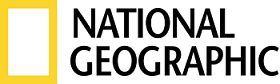 EUROPA Z POWIETRZA / EUROPE FROM ABOVE 3Premiery w niedziele od 17 października o godz. 12.00 w National Geographic(6x60)
Znana widzom seria powraca z trzecim, pełnym niezwykłych ujęć z powietrza sezonem. Zapierające dech w piersiach podniebne kadry przeniosą nas do wartych odkrycia zakątków starego kontynentu. Dokąd udamy się tym razem? Na Islandii zobaczymy jak budzi się do życia wulkan, w którym od wieków buzuje gorąca lawa. W malowniczej Chorwacji podążymy śladami starożytnych Rzymian, by spojrzeć z nowej perspektywy na to, co kryje się w ruinach dawnych amfiteatrów, a podczas podróży po Portugalii zobaczymy m.in. najdłuższy na świecie wiszący most oraz bajkowe zamki Sintry. „Europa z powietrza” to bogata w kolory i nietuzinkowe ujęcia seria dokumentalna nagrywana z drona. Odsłania przed widzem nowe oblicza popularnych, historycznych miejsc, naturalnych terenów, innowacyjnych budowli i inżynieryjnych cudów, które miały olbrzymi wpływ na to, jak ukształtował się każdy z tych europejskich narodów.III RZESZA: DROGA DO UPADKU / HITLER’S LAST STAND 3Premiery w piątki od 8 października o godz. 22.00 w National Geographic(6x60)Jak doszło do ostatecznego upadku III Rzeszy? Co wiemy o operacji Overlord i jakie znaczenie miała operacja desantowa we Francji? Gdy do wyścigu po władzę w Europie przyłącza się Ententa, dla wojsk Hitlera oznacza to walkę nie tylko o zwycięstwo, ale również o przetrwanie. 
6 czerwca 1944 roku armia aliancka w końcu ląduje w Normandii i otwiera front zachodni. Niespodziewany desant, zwany dziś jako D-Day, zmusza Hitlerowców do ukrycia się w okopach. Ci jednak okazują pełną determinację do obrony III Rzeszy, próbując utrzymać zdobyte wcześniej miasta i fortece. „III Rzesza: Droga do upadku” to sześcio-odcinkowa kontynuacja serii dokumentalnej, która przedstawia desperackie bitwy do ostatniego człowieka Nazistów 
z aliantami i tłumaczy, jak doszło do ostatecznej pacyfikacji wojsk Hitlera.POZOSTAŁE PREMIERY PAŹDZIERNIKA:SUPERLOTNISKO LAGUARDIA / NEW YORK SUPER AIRPORTPremiery w środy od 20 października o godz. 21.00 w National Geographic(3X60)Lotnisko LaGuardia, położone w nowojorskiej dzielnicy Queens, to jeden z najbardziej ruchliwych portów lotniczych w tym mieście. Jego modernizacja stanowi jedną z największych inwestycji ostatnich lat w USA – wymaga to m.in. codziennej pracy przeszło 8000 ludzi, a pochłonie w sumie ponad 8 mld dolarów! W premierowej serii na własne oczy zobaczymy, jak przestarzały obiekt zmienia się w nowoczesny, odpowiadający standardom XXI wieku hub lotniczy. Prace prowadzone prze kolejne trzy lata mają prowadzić do podwojenia przestrzeni dla samolotów i zwiększenia przepustowości portu lotniczego. Plan jest jasny, tylko gdzie jest haczyk? Lotnisko LaGuardia przez cały ten czas musi pozostać w 100% sprawne i bezpieczne, podczas gdy wokół niego każdego dnia prowadzone będą szeroko zakrojone prace budowlane. Czy w takich okolicznościach możliwe jest uniknięcie chaosu i kosztownych opóźnień? PORZUCONE KONSTRUKCJE / ABANDONED ENGINEERING 5 Premiery w czwartki od 21 października o godz. 21.00 w National Geographic(6X60)Ambitne projekty, potężne konstrukcje i spore oczekiwania - tak rysowała się w głowach architektów i inwestorów każda z budowli, będących bohaterami tej serii. Dlaczego dziś straszą pustkami? Seria „Porzucone konstrukcje” opowie jak doszło do upadku śmiałych idei i obiecujących inwestycji. Tym razem odwiedzimy m.in. zasypane pustynnym piaskiem miasteczko, które zagrało w niejednej Hollywoodzkiej produkcji. Zobaczymy ruiny, będące świadectwem katastrofy inżynieryjnej w USA, czy tajne, podziemne tunele o funkcji obronnej, zlokalizowane na Ukrainie. Pozostały po nich tylko brudne ściany, zapadnięte podłogi i bramy zamknięte na klucz. Co kryje się za znakami „grozi zawaleniem” lub „zakaz wejścia”?(nie)ZWYKŁE WYNALAZKI / GREAT INVENTIONS! Premiery w środy od 27 października o godz. 22.00 w National Geographic(10X60)„(nie)Zwykłe wynalazki” to seria, która przybliża nam powstanie najbardziej przełomowych dla współczesnej ludzkości wynalazków takich, jak metro, telewizja, supermarkety czy gry komputerowe. Żyjemy w świecie, którego nasi przodkowie by nie rozpoznali. Każdego dnia korzystamy z rozwiązań, które zmieniły oblicze całej planety, ale czy wiemy jak powstały i czym tak naprawdę są? „(nie)Zwykłe wynalazki” to aż 10 godzinnych odcinków, z których dowiemy, jak za sprawą nieposkromionej inwencji człowieka, zmieniliśmy nasz wspólny dom.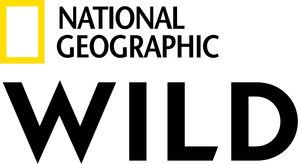 UWAGA! NIEZŁY PIES! / DOG: IMPOSSIBLE 2Premiery w poniedziałki od 4 października o godz. 18.00 w National Geographic WildMatt Beisner to psi behawiorysta od najtrudniejszych przypadków. Pracuje z najbardziej niebezpiecznymi i agresywnymi psami w Stanach Zjednoczonych. W programie „Uwaga! Niezły pies!” podejmuje się wytresowania psów, których inni trenerzy po prostu się boją. Są agresywne wobec obcych, gryzą najbliższych a nawet atakują swoich właścicieli. Matt Beisner nie poddaje się tak łatwo. Wykorzysta przełomowe metody do zbudowania zdrowych relacji między psami, a właścicielami i nauczy ich jak żyć ze sobą w zgodzie.CYKL SPECJALNY: MIESIĄC KROKODYLI W każdą niedzielę od 10 października od godz. 14.00 w National Geographic Wild
KOWBOJ Z AUSTRALIJSKIEGO BUSZU / MONSTER CROC WRANGLER 4Premiery w niedziele 10 i 11 października o godz. 14.00 i 14.30(4X30)Krokodyle różańcowe z Terytorium Północnego to prawdziwe olbrzymy. Ratowanie tych gadów jest niebezpieczną pracą, ale Matt Wright kocha ryzyko. W czwartym sezonie Matt i jego ekipa, Jono oraz Willow, łapią gigantyczne krokodyle i wypuszczają je na wyznaczonych terenach. Od farmerów po rybaków, od pracowników hoteli po mieszkańców najdalszych zakątków kraju – w Australii wszyscy potrzebują pomocy Matta i chłopaków. POSZUKIWANY: KROKODYL RÓŻAŃCOWY / BOSS CROCEmisja 10 października o godz. 15.00Odkąd tylko wykluł się z jaja jako jeden spośród tysięcy, Brutusowi towarzyszą oczy naukowców i dokumentalistów. Ten słodkowodny krokodyl ze wspaniałym rodowodem, przeciwstawiając się wyzwaniom rywali, odbywając wspaniałe rejsy oceaniczne i płodząc wiele potomstwa przez niemal 50 lat swojego życia, stał się najczęściej ściganym krokodylem w górnej części Australii. Podczas jego podróży będziemy mieli intymny wgląd w historię naturalną krokodyla słonowodnego, jego zachowanie i ekologię.JASKINIOWE KROKODYLE / CAVE CROCS OF GABONEmisja 17 października o godz. 15.00Ta jednoodcinkowa produkcja przedstawia niezwykły gatunek krokodyli krótkopyskich, żyjących pod ziemią w jaskiniach w lasach deszczowych Gabonu. Te krokodyle żyją w całkowitej ciemności, polują na nietoperze, a niektóre mają jasnopomarańczową skórę. Część zespołu badaczy pragnie dowiedzieć się więcej o tym dziwacznym fenomenie.JAGUAR KONTRA KAJMAN / JAGUARS VS. CROCSEmisja 24 października o godz. 15.00Uznany fotograf przyrody Steve Winter i operator Bertie Gregory filmują życie jaguarów na równinie Pantanal w Brazylii. Udało im się uwiecznić matkę uczącą swoje młode, jak przetrwać w lesie tropikalnym. Niezwykły materiał ukazuje jaguara, który rzuca się do rzeki, żeby zmierzyć się ze swoim najgroźniejszym rywalem, prawie dwumetrowym kajmanem. HIPOPOTAM I KROKODYL / HIPPO VS CROCEmisja 31 października o godz. 15.00Dwaj najgroźniejsi gladiatorzy Afryki - hipopotamy i krokodyle - żyją obok siebie od tysiącleci, ale czy są dla siebie towarzyszami, czy raczej arcywrogami? Jeden jest silnym roślinożercą, drugi jest jednym z największych drapieżników słodkowodnych na świecie. Jak udaje im się przetrwać razem w tym samym środowisku?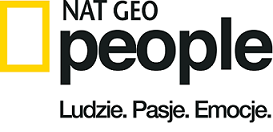 WŁOSKI SMAK / A TASTE OF ITALY WITH NISHA KATONA Premiery w czwartki od 14 października o godz. 18.00 i 18.30 w Nat Geo People(10x30)Zapraszamy na pełną przygód podróż kulinarną z szefową kuchni i restauratorką Nishą Katoną. Odkryjemy w niej wyborne smaki lokalnej włoskiej kuchni. W toskańskiej Lukce Nisha spróbuje lokalnych makaronów i zupy z dwudziestu warzyw, przyrządzanej na święto, odbywające się z okazji zbioru oliwek. Brytyjska restauratorka odwiedzi też Sulmonę, gdzie skosztuje wyjątkowego makaronu alla chitarra i lokalnej kawy, stworzonej w hołdzie dla Owidiusza. W programie odwiedzi też m.in. Livorno, Campobasso, Orvieto oraz Bari. Ta wyjątkowa seria kulinarno-podróżnicza pokaże oblicze Włoch, których wielu nigdy nie widziało ani nie zaskamowało.CYKL SPECJALNY: WYJĄTKOWI WETERYNARZEW każdą niedzielę od 3 października od godz. 14.00 w Nat Geo PeopleKOCI PATROL / KITTEN RESCUERSEmisja 3 października o godz. 14.00 i 15.00Wyjątkowy program poświęcony kotom w Wielkiej Brytanii, prowadzony przez komiczkę i pisarkę Jo Brand, zdeklarowaną miłośniczkę tych zwierzaków. Zwinne, urocze i psotne dachowce oraz ich rasowi kuzyni nierzadko wpadają w tarapaty i potrzebują pomocy. Twórcy serii towarzyszą inspektorom RSPCA - organizacji walczącej z okrucieństwem wobec zwierząt - a także weterynarzom i wolontariuszom, którzy z oddaniem ratują koty w całym kraju. Poznajemy też osoby, które przygarniają zwierzaki po przejściach.WETERYNARZ Z POWOŁANIA / YUKON VETEmisja 10 października o godz. 14.00 i 15.00Dla dr Michelle Oakley każdy kolejny dzień stanowi wyjątkowe wyzwanie. Niesamowita weterynarz z Jukonu zajmuje się zwierzętami najróżniejszych gatunków na obszarze setek kilometrów kwadratowych. Operacja rosomaka, badanie bizona, wypuszczanie cieląt łosia na wolność - doktor Oakley zrobi wszystko, co trzeba, by zapewnić zwierzętom, którymi się zajmuje, bezpieczeństwo i zdrowie.NIEZWYKŁY DR POL / INCREDIBLE DR. POL 10Emisja 17 października o godz. 14.00 i 15.00Ku radości wiernych fanów programu doktor Pol i jego ekipa powracają w kolejnym porywającym, wzruszającym i ekscytującym sezonie. Na weterynarzy z Michigan czekają nowe wyzwania - od nagłych wezwań na farmy po pilne wizyty w klinice, od trudnych porodów krów po triaż pacjentów w zatłoczonej lecznicy. Niestrudzeni lekarze pomagają chorym zwierzętom przez całą dobę.WETERYNARZE Z NEBRASKI / HEARTLAND DOCS Emisja 24 października o godz. 14.00 i 15.00Ben i Erin Schroederowie wraz ze swoimi synami, Chase'em i Charliem, mieszkają w małej miejscowości w Nebrasce. Oboje są weterynarzami i wspólnie prowadzą praktykę, kontynuując rodzinną tradycję. Zajmują się zwierzętami domowymi w klinice, ale też wyjeżdżają na wizyty do licznych gospodarstw w okolicy. Pogoda na Środkowym Zachodzie bywa kapryśna - zimą szaleją zamiecie, wiosną tornada, a latem dokuczają okropne upały. Ale dla kochających swoją pracę lekarzy to żadna przeszkoda.SZKOCCY WETERYNARZE NA KOŃCU ŚWIATA / SCOTTISH VETS DOWN UNDER Emisja 31 października od godz. 14.00Weterynarze Chris Allison i Mike Whiteford postanawiają przeżyć przygodę życia i przenoszą się na przeciwległy kraniec globu. Przyjaciele zamieniają górzyste pejzaże Szkocji na fascynujące australijskie krajobrazy. W niewielkim Bendigo w stanie Wiktoria lekarze otwierają własną praktykę. Dwaj Europejczycy na antypodach muszą sprostać wielu wyzwaniom, niosąc pomoc swoim nowym pacjentom.National Geographic skłania widzów, by dowiedzieli się więcej. Poprzez pasjonujące dokumenty i reportaże oraz programy rozrywkowe wzbogaca naszą wiedzę o otaczającym świecie. National Geographic angażuje i stawia wyzwania, by poznać głębiej, na nowo. Dzięki współpracy z Towarzystwem National Geographic, znanymi na całym świecie badaczami oraz fotografowani, nasze programy są interesujące, wiarygodne, pokazują zapierające dech w piersiach ujęcia i pozostają na długo w pamięci. National Geographic oferuje dostęp do unikalnych ludzi, miejsc i zdarzeń na całym świecie. Pokazuje i przybliża świat poprzez programy dotyczące różnych dziedzin naszego życia: naukę i technikę, historię oraz psychologię. Programy na antenie National Geographic to mądra, oparta na faktach rozrywka. Pokazujemy prawdziwe historie, wielkie przedsięwzięcia i wyjątkowe odkrycia. Więcej informacji na witrynie: www.natgeotv.com/plKONTAKTJoanna AndrzejewskaPR Manager 
The Walt Disney Companye-mail: Joanna.X.Andrzejewska.-ND@disney.com Agnieszka JareckaPR Manager Flywheeltel. + 48 518 906 821e-mail: agnieszka.j@flywheel.pl